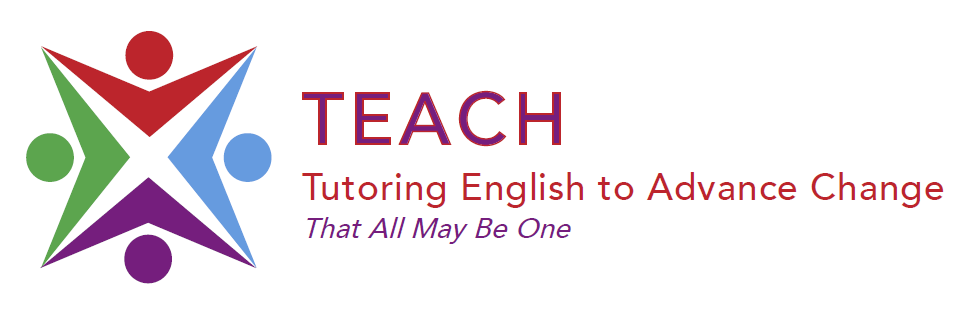 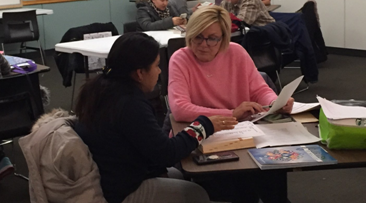 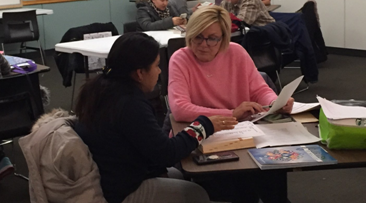 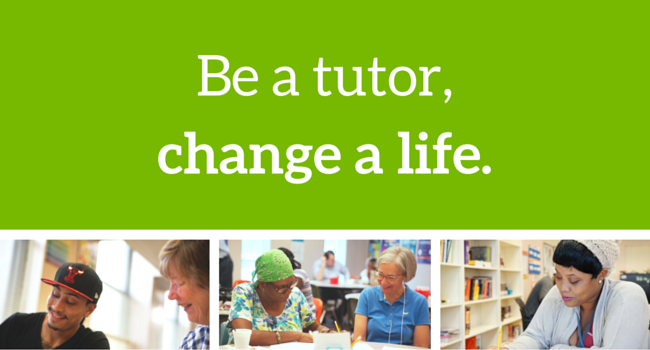 We are looking for volunteers to teach English as a Second Language to adults.TUTORS are NEEDED at all locations!Addison/Berwyn/Brookfield/Cicero/SummitDowners Grove/ West Chicago /Woodridge sponsored ministry of the Congregation of St. Joseph	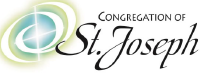 